CHRISTMAS CREATIVE PRAYER - Advent Calendar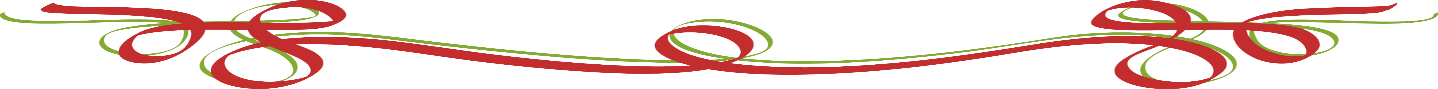 Using an object to focus your prayer can be helpful. At Christmas there are lots of objects and accounts from the Nativity that can inspire reflection and prayer.How? Using a (material/paper) advent calendar to pray about waiting on God and believing Him for promises fulfilled; write Bible verse promises and leave them in the advent calendar pockets for people to take with them.Materials: Advent Calendar, Bible promises, Instruction sheet.InstructionsAdvent is a time of waiting; anticipating the arrival of Jesus the Messiah.  Think about God’s perfect timing.  Jesus was born at the time appointed by God; the Jews had been waiting a long time for His arrival.God had promised a Deliverer and God always keeps His promises.Be encouraged that God hears your prayers and God’s timing is perfect.   “For with God nothing is ever impossible and no word from God shall be without power or impossible of fulfilment.” Luke 1:37 Amplified Bible Read the verse (from Luke) and description above. Ponder and pray through the questions. Take a Bible verse from the advent calendar and meditate on a promise from God.What are you waiting for right now?  Do you need an answer to prayer?  Do you need a miracle?  Lift up your prayers to God with confidence. God hears your prayers.  Be expectant, dream big dreams, what are your hopes for the future? Do not measure God by your own expectations, God is able to do far more that we can imagine.   